2. Podstawę oceny z wychowania fizycznego stanowi  aktywność i zaangażowanie ucznia. Bardzo ważny jest też wysiłek wkładany w rozwój umiejętności ruchowych oraz działanie na rzecz zdrowia i sportu, aktywny udział w  projektach, konkursach, imprezach, zawodach szkolnych i pozaszkolnych, kółku sportowym oraz w  innych formach  aktywności sportowych..  3.  Niećwiczenie i nieprzygotowanie (brak stroju sportowego), zgłaszamy przed lekcją (nie więcej niż dwa razy na semestr).4. W przypadku nieobecności na sprawdzianie uczeń ma obowiązek przystąpić do   sprawdzianu  po uzgodnieniu terminu z nauczycielem.5. Uczeń może poprawić każdą ocenę ze sprawdzianu w terminie uzgodnionym z nauczycielem.6. Na ocenę śródroczną i roczną uczeń pracuje systematycznie. Ocena ta nie jest średnią arytmetyczną, ale całościową oceną wkładu pracy i osiągnięć ucznia. Na podwyższenie oceny może wpłynąć systematyczne uczestnictwo w zajęciach.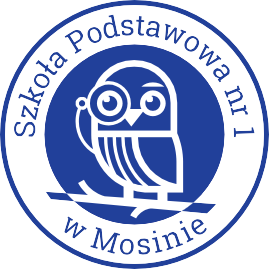 Przedmiotowe Zasady Ocenianiana lekcjach wychowania Fizycznego- rok szkolny 2023/2024 -klasy IV-VIII1. Obszary podlegające ocenie to: umiejętności ruchowe zgodne z wymogami edukacyjnymi, postępy w sprawności fizycznej, teoria wychowania fizycznego (zasady zdrowego trybu życia, znajomość przepisów dyscyplin sportowych , bezpieczeństwo i higiena).